 МУНИЦИПАЛЬНОЕ КАЗЁННОЕ ОБЩЕОБРАЗОВАТЕЛЬНОЕ УЧРЕЖДЕНИЕ РД
«АНДИЙСКАЯ СОШ №2»                                                                                     ИМ. ГЕРОЯ РОССИИ КАЗАНАЛИПОВА М.Р.                                                Конспект                                                                                  .                     урока математики в 1 классе                                       на тему                                        «Решение задач»                                           .                                                                 с использованием                                   .                здоровьесберегающих технологий.                    Подготовила Магомедова Мадина Абдулсаламовна,                                                      учитель начальных классов                                                         АНДИ,    2018г.                      Конспект урока математики в 1 классе                             со здоровьесберегающими технологиями.                                             Тема:  Решение задач .Цели: образовательные:закреплять умение анализировать и решать задачи;отрабатывать вычислительные навыки.рассмотреть основные составляющие здорового образа жизни;         развивающие:  развитие мыслительных действий: анализ,  синтез, сравнение, обобщение, классификация.развитие внимания, зрительной памяти, логического и образного мышления, активности учащихся на уроке.Воспитательные:привитие  интереса к предмету;воспитание у учащихся чувства товарищества, сопереживания.Здоровьесберегающие:создание благоприятных условий на уроке для учащихся.  Планируемые результаты:Учащиеся научаться анализировать и решать текстовые задачи; планировать,     контролировать и оценивать учебные действия в соответствии с поставленной задачей и условиями её выполнения;оценивать себя, границы своего знания и незнания; работать в паре и оценивать товарища.Тип, вид урока:  постановка  и  решение  учебно-практической задачи.УУД метапредметные:Л: самостоятельное определение и высказывание общих для всех людей правил поведения.Р: совместно с другими (в т. ч. родителями) отбирает учебный материал и планирует его выполнение в ходе самостоятельной работы.П: осваивает умение конструировать способ решения задач нового типа в сотрудничестве с учителем и другими учащимся класса.К: отвечает на вопросы учителя, одноклассников; старается договариваться, умеет уступать, находить общее решение.Ход урока:I. Организационный  момент. Здравствуйте, дети. Садитесь.Посмотрела я на вас:Вот какой хороший класс!Приготовились учиться,Ни минутки не лениться,Не скучать, не отвлекаться,А стараться и стараться.Аутогенная тренировка.- Теперь закройте глаза, повторяйте со мной:«У меня хорошее настроение. Я могу быть добрым и терпеливым. Я успею сделать все! Я буду предельно внимателен на уроке».- Пусть урок принесет вам радость!- Сядьте на стул поудобнее. Сделайте вдох и выдох. Медленно выдыхайте.- Вдох, задержите дыхание, выдохните.- Растирайте грудь, спину. Выпрямляем позвоночник.II. Мотивационное начало урока. Сообщение темы и целей урока.-Что у меня на доске? (слова «условие, вопрос, решение, ответ»).  (выстраивание по порядку). Все ли вы запомнили составные части задачи? Давайте их повторим.-Как вы думаете, что мы сегодня будем закреплять? Какую цель поставим?Решение задачи.  Слайд	(на интерактивной доске появляется слайд, где записана задача).-Какие мы поставим перед собой цели? (научиться решать задачи)-А ещё мы с вами поговорим о здоровом образе жизни.   На доске вы видите девиз нашего урока, прочитаем его вместе:     Слайд.Я умею думать, я умею рассуждать,              Что полезно для здоровья, то и буду                              выбирать!-Вот перед вами  Солнце. (Слайд.) Солнце - это наше здоровье. Чтобы оно засияло   ярко-ярко, нам необходимо открыть  « секретики» лучиков Здоровья.-Вы готовы? (да)-Тогда произнесём волшебные слова:Задания урока  будем выполнять,            Секреты лучиков здоровья будем открывать!III. Минутка чистописания.-Откройте тетради. Вспомним правила письма: (хором) - Я тетрадочку откроюИ наклонно положу.Я, друзья, от вас не скрою:Ручку вот как я держу!Сяду прямо, не согнусь!За работу я возьмусь!-Запишите число. Отгадайте загадку:-Что стоит в конце страницы,Украшая всю тетрадь?Чем вы можете гордиться?Ну, конечно, цифрой …(пять) - Сегодня конкурс  красоты для цифры «пять». Давайте напишем носом в воздухе её 3 раза.  (упражнение для шеи).- А теперь напишем большую «пять» медленно указательным пальчиком правой руки в воздухе, глазами следим за пальчиком. (упр. для глаз)-Пропишите в тетради строчку, тщательно копируя с образца написания.5  55  555   5555- Вот и ожило наше солнышко, заулыбалось. Радуется вашим успехам.IV.    Устный счётИндивидуальная работа (три ученика получают карточки.   Задание – соединить пример с ответом)6+2                 68-3                  87-3                  55+5                 710-3                49-3                  06+3                10Счёт от 1 до 10 и обратно.От 1 до 20 и обратно.От 1 до 10 через один, начиная с единицы, начиная с нуля.От 1 до 10 через 2Интерактивная доскаОтгадайте ребусы7Я       ПО2Л        С3ЖПоставьте числа в порядке возрастания (слайд)Кто из героев прав (слайд)Увеличь на 3 каждое из этих чиселУменьши на 3 каждое из этих чисел (слайд)2, 3, 8,9Упражнение для пальцев рук «Скалочка» (10-15с).-Покатать ручку между ладонями.- Покатать ручку между большим и указательным пальцами.2. Игра « Верно – неверно» ( сигнальные карточки: красный (неверно)– зелёный (верно)В прямоугольнике 4 стороны?(з.)В любом квадрате все стороны равны?(з.)Число 20 двузначное число? (з.)10 самое маленькое двузначное число? (з)Если к числу прибавить 1, то получится всегда 1? (к)Если к числу прибавить 0, то получится всегда это же число? ( з)	-Устный счёт мы закончили. Теперь вам предстоит открыть  « секрет» 1-го лучика, но для этого нужно сделать выбор.             Соблюдай	                      Чистота - не                                                                  главное!                чистоту!- Каков ваш выбор?- Почему? (Содержать в чистоте нужно своё тело, одежду, жилище. Здоровый образ жизни начинается с чистоты! Но чистоты телесной и чистоты в одежде мало для здоровья. Надо ещё беречь чистоту в душе, не марать её злыми мыслями и делами. В русской народной пословице говорится: « Железо ржа съедает, а завистливый от зависти погибает»)-Вот вы и открыли первый секретик. И  лучик на нашем солнышке здоровья теперь ярко сияет.	(учитель  открывает1-й секрет здоровья, это луч выделен жёлтым цветом, остальные лучи не выделяются)V. ФизминуткаНа зарядку солнышко поднимает нас,(Исходное положение: сидя на стуле.Медленно подняться)Поднимаем руки вверх по команде: «Раз!»(Руки через стороны поднять вверх)А над нами весело шелестит листва,(Кисти рук поочередно поворачивать вправо-влево)Опускаем руки вниз по команде: «Два!»(Руки через стороны медленно опустить вниз)Вот как солнышко встает,Выше, выше, выше.(Поднять руки вверх.Потянуться)К ночи солнышко зайдетНиже, ниже, ниже.(Присесть на корточки.Руки опустить на пол)Хорошо, хорошо,Солнышко смеется.А под солнышком намВесело живется.(Хлопать в ладоши. Улыбаться. Сесть на место.)VI . Работа по теме урока. Откройте учебники на стр.114.№1. Задача. Учитель читает задачу. Это задача?Почему? (Есть условие,вопрос,)-Прочитайте условие.-Прочитайте вопрос.-Чего не хватает? (решения)Дети вместе с учителем записывают краткую запись.Один ученик работает у доски.(Остальные дети записывают самостоятельно в тетрадь)Проверка.- Молодцы, справились с заданием.- Какое нам нужно ещё  принять решение? Движение –                                          это жизнь                       - Выбираем, что нужно для нашего здоровья. - Почему так говорят «движение-это жизнь»? (Малоподвижный образ жизни вредит здоровью)- Что значит много двигаться? (делать зарядку, играть в подвижные игры, заниматься физкультурой, закаляться.)-В народе говорят «Двигайся больше – проживёшь дольше».-Засиял ещё один лучик на нашем солнышке!Вот мы открыли второй лучик.VII. Физминутка- Пришло время и нам подвигаться!         На болоте две лягушки,         Две зелёные подружки.	Утром рано умывались (вращение головой)	Полотенцем растирались (ножницы)	Ножками топали,	Ручками хлопали,	Вправо, влево наклонялись (наклоны)И друг другу улыбались (повороты)Вот здоровья в чём секрет (потягиваемся)Всем друзьям физкультпривет! ( машем руками)VIII.  Самостоятельная работа.Задача № 2  стр. 114. Дети читают задачу,рисуют в тетрадях схему и решают задачу.- Переходим к выбору в пользу здоровья.- Что выберем из предложенных высказываний?  Нет вредным                              Человеку    привычкам!                               можно  всё!- Какие привычки называют вредными? (курение, употребление спиртного и наркотиков)- Почему они вредные?- Почему же тогда многие заводят эти привычки?(простое любопытство, следовать моде, пример сверстников, родителей)-Какие пословицы о вреде курения вы знаете? ( Курить – здоровью вредить!)Открывается третий лучик:  Не заводи вредных привычек.- Я открываю 4-й лучик, а там надпись. Читаем хором: - Какой выбор сделаем?       Хорошее                                  настроение –        жизни                          - Почему выбрали хорошее настроение? (Доктор Хорошее настроение советует: жизнерадостный человек быстрее справляется с трудностями.Смех и хорошее настроение могут даже лечить некоторые болезни. Появилась такая наука – гелатология – наука о смехе. 1минута смеха приносит столько  же пользы, сколько 1 урок физкультуры, по мнению немецких исследователей.)-  Каким образом  можно создать  хорошее настроение?(Прежде всего, положительные  эмоции нужно получать в семейном кругу:походы в кино, отдых на природе, говорить добрые, ласковые слова,смотреть больше детских передач, а не боевиков и ужастиков, превратить свою комнату в комнату хорошего настроения, чаще улыбаться, быть уверенными в себе).- Я желаю, чтобы всегда у вас было хорошее настроение, больше улыбайтесь друг другу, смейтесь. Ведь не зря говорят «Смех продлевает жизнь». -Посмотрите от ваших радостных лиц наше солнышко засветило ярко-ярко! - Сравним числа:на доске:10 и 1            0 и 152 и 6	 3 и 103 и 5              9 и 10      - Первый вариант записывает первый столбик, второй вариант второй столбик. (Два ученика работают у доски; решая примеры, они распределяют картинки с изображением продуктов питания по группам)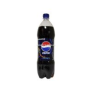 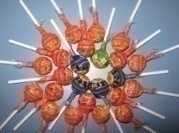 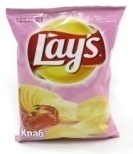 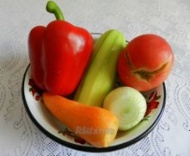 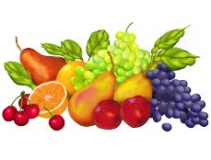 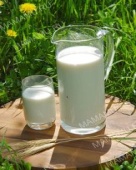 (пепси-кола, чупа-чупс, чипсы)              (овощи, фрукты, молоко)- Итак, этот задание мы выполнили, кто догадался о  «секретике» 5-го лучика? - Почему молоко, фрукты и овощи укрепляют здоровье? ( Эти продукты богаты витаминами)- В народе говорят: «Что пожуёшь, то и поживёшь». Как вы понимаете эти слова?Упражнение для глаз «Горизонтальная восьмерка».-Вытяните перед собой правую руку на уровне глаз, пальцы сожмите в кулак, оставив средний и указательный пальцы вытянутыми. Нарисуйте в воздухе горизонтальную восьмерку как можно большего размера. Рисовать начинайте с центра и следите глазами за кончиками пальцев, не поворачивая головыIX. Итог урока.- Какие математические задания выполняли?- Закончите предложение: Я буду здоров, если я буду…( ещё раз читают правила ЗОЖ на лучиках)X. Рефлексия.- Если вам урок понравился, то можно подойти и на память взять памятки о здоровом образе жизни.разрушают	здоровьеукрепляют здоровье6+2                 68-3                  87-3                  55+5                 710-3                49-3                  06+3                106+2                 68-3                  87-3                  55+5                 710-3                49-3                  06+3                106+2                 68-3                  87-3                  55+5                 710-3                49-3                  06+3                106+2                 68-3                  87-3                  55+5                 710-3                49-3                  06+3                106+2                 68-3                  87-3                  55+5                 710-3                49-3                  06+3                106+2                 68-3                  87-3                  55+5                 710-3                49-3                  06+3                106+2                 68-3                  87-3                  55+5                 710-3                49-3                  06+3                106+2                 68-3                  87-3                  55+5                 710-3                49-3                  06+3                106+2                 68-3                  87-3                  55+5                 710-3                49-3                  06+3                106+2                 68-3                  87-3                  55+5                 710-3                49-3                  06+3                10